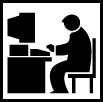 Students may not interrupt the TEACHING/LEARNING process with inappropriate classroom behavior.  In order to maintain a positive teaching/learning atmosphere, please remember:1.	Be seated and begin warm-up2.	Bring all necessary materials daily (pencil/pen, paper, USB Drive, headphones/earbuds)3.	Keep a neat work area4.	Do not disturb others5.	Use care with the equipment, books and supplies6.	Remain in your seat until the teacher dismisses you7.	In keeping with school policy, gum, food, drinks, etc. are not permitted8.	Follow the instructions of the school staffI have read and understand the information sheet and behavior guidelines for the above indicated course(s).Name of Student (Print)		     Period                                         Date___________ ______________________ ______________________________________Student’s Signature				                                 Home PhoneParent’s Name                                 Cell Phone                            Work Phone________________________________________________________________________Parent’s E-mail address______ Please check here if you do not have access to a computer with Internet access at home. This will enable to provide hard copies of assignments when necessary.